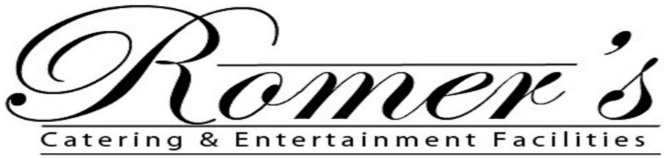 APPLICATION FOR EMPLOYMENTDate____/____/____~Personal~Name_______________________________Email_____________________ Street Address____________________________________Phone__________________City_________________________	State_________Zip Code____________________Age______  Date of Birth____/____/____   Parent/Guardian___________________~Placement~How were you referred to us? ______________________________________________Type of position you are seeking?___________________________________________Starting Salary you are seeking? $________/hr.~Education~High School Name ___________________	_Grade Level _____ 	Graduated?  Y , N College/Other Education__________________________________________________Please list extracurricular activities:  _________________________________________________________________________________________________________________Please list any special training, skills, or experience you may have._______________________________________________________________________________________~Employment History~Present or last employer ___________________________________________________Name of Supervisor___________________________  Phone #  __________________Dates: From___________To___________    Salary $_________/hr.Reason for Leaving_______________________________________________________________________________________________________________________________Previous employer _______________________________________________________Name of Supervisor___________________________  Phone #  __________________Dates: From___________To___________    Salary $_________/hr.Reason for Leaving_______________________________________________________________________________________________________________________________Previous employer _______________________________________________________Name of Supervisor___________________________  Phone #  __________________Dates: From___________To___________    Salary $_________/hr.Reason for Leaving______________________________________________________________________________________________________________________________~References~     Name			Address					Phone#1.______________________________________________________________________2.______________________________________________________________________3.______________________________________________________________________~Signature~We make no promise of employment by offering this application or accepting your written response. Any employment we may offer you will be terminated at will.  This means you can quit at any time (with notice).  It also means we can terminate you at any time, with or without cause.  By signing below you are affirming that the statements you make in this application, plus any additional written and oral information you provide us about yourself are true, and that you have not omitted anything about yourself that might be important to us in deciding whether to hire you.  You understand that any false statement is sufficient grounds for us to reject this application.Signature of applicant_____________________________________________ Date____/____/____St. HenryCelinaGreenvillePiqua321 South Eastern Ave.1100 South Main St.118 East Main Street201 Robert M. Davis PkwaySt. Henry, OH 45883Celina, OH 45822Greenville, OH 45331Piqua, OH 45356419-678-8482419-584-0606937-548-2202419-852-1612Fax: 419-678-8828Fax: 419-584-0379Fax: 937-548-2938Fax: 937-548-2938OverdriveRomer’s Westlake Hotel VillasInn at Romers3769 St. Rt. 1271100 South Main St.321 South Eastern AveCelina, OH 45822Celina, OH 45822St. Henry, OH 45883419-925-9999419-584-1444419-678-8482Fax: 419-584-0379